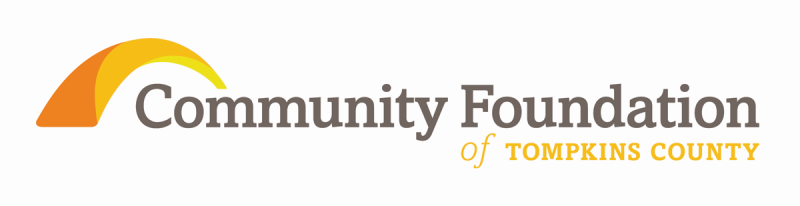 Howland Grant CycleSpring, 2014Report GuidelinesReport due February 19, 2015The Community Foundation of Tompkins County is pleased to have made a grant to your organization and looks forward to receiving a summary of your project’s progress. This information is valuable in helping the Foundation learn about the grant’s effectiveness and is used in guiding future community investments.  Name of Organization:Address:Executive Director:   Project/Program Name (from application):Grant Amount: Contact Person for Grant:Contact Person Title:Contact Email: Contact Phone:Report of Grant ActivitiesProvide a two sentence summary of how grant funds were used: Objectives/Outcomes (Use as much space as needed to answer the following questions).What was your goal for this project/program (from your initial application)?How do the outcomes achieved compare to the desired outcomes defined in the original application? Please explain.Based on the project/program outcomes, do you feel that the project/program was successful? Please explain.What have you learned (e.g. about effective program strategies, realistic outcomes, on-going value of the project, benefits vs. challenges)?If you were to repeat this project, what would you do differently?Use the attached Financial Report form to compare your original budget with actual figures.  Please explain any variations from your original budget: To date, how much of your grant has been expended?  $Please contact the Community Foundation if you need to request an extension or to return unexpended funds.Is this an ongoing program or activity?  Yes _____	No_____If yes, how will funding be secured for continuation?How was this Community Foundation of Tompkins County grant publicized? (Please attach copies of press releases, printed materials, posters, printed programs, etc. or give information about television or radio interviews)Media Tools:  If available, please share pictures, photos, etc. related to this project.Financial ReportProvide the following information regarding the program or project for which you received funds.SUPPORT/REVENUE				BUDGETED			ACTUAL						       (from original application)EXPENSES						BUDGETED		      ACTUALNote: Failure to submit these reports by their due dates may affect your organization’s eligibility to receive future grants.Total Anticipated Support/RevenueActual Support/Revenue1. Requested grant2. Fundraising events3. Gifts/bequests4. Miscellaneous contributions5. Foundation/corporate grant support6. United Way7. Grants/contracts: govt. agencies8. Program service fees9. Membership dues10. Investment income/transactions11. Sales: services, products, crafts12. Miscellaneous revenue13. Subtotal Direct Support/Revenue14. General & Management Income (prorated)15. Total Support/RevenueTotal Anticipated ExpensesTotal Actual Expenses16. Salaries of provider staff17. Fringe benefits18. Professional fees (contract, consultant)19. Supplies (consumable)20. Printing and postage21. Occupancy22. Phone and fax23. Travel and meetings24. Training25. Evaluation26. Equipment purchases27. Miscellaneous expenses28. Subtotal Direct Expenses29. General & Management Expenses (prorated)30. Total Expenses31. Surplus (Deficit)